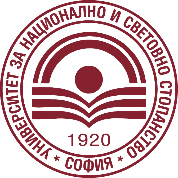 УНИВЕРСИТЕТ ЗА НАЦИОНАЛНО И СВЕТОВНО СТОПАНСТВО				     	         Утвърдил:
					        		      /Зам.-ректор, отговарящ за НИД/
    
ИНДИВИДУАЛЕН УЧЕБЕН ПЛАН НА ДОКТОРАНТРАБОТЕН ПЛАН ЗА ПЪРВАТА ГОДИНА НА ОБУЧЕНИЕРАБОТЕН ПЛАН ЗА ВТОРАТА ГОДИНА НА ОБУЧЕНИЕРАБОТЕН ПЛАН ЗА ТРЕТАТА/ЧЕТВЪРТАТА ГОДИНА НА ОБУЧЕНИЕДОКТОРАНТ:				НАУЧЕН РЪКОВОДИТЕЛ:
		    /подпис/					      	      	  /подпис/					РЪКОВОДИТЕЛ КАТЕДРА:
	            							   	    /подпис/БЕЛЕЖКИДокторантите подготвят индивидуалния учебен план съвместно с научния си ръководител веднага след зачисляването в докторантура и го представят за обсъждане в катедрен съвет.Индивидуалният учебен план се изготвя в три екземпляра. Редовните докторанти и докторантите на самостоятелна подготовка са с тригодишен срок на обучение. Задочните докторанти са с четиригодишен срок на обучение и индивидуалният учебен план се изготвя за четири години, като процедурите по окончателното оформяне и защитата на дисертационния труд следва да се включат в последната година.Дисциплините за професионалното направление (Блок А) са не по-малко от две и не повече от три.Дисциплините за докторската програма (Блок Б) са не по-малко от две и не повече от три.По преценка на научния ръководител дисциплините от Блок А и Блок Б могат да бъдат групирани по друг начин и разпределени до края на първата, втората, третата или четвъртата година. Една или повече дисциплини от Блок А могат да бъдат включени с една или повече дисциплини от Блок Б в рамките на първата година, като останалите дисциплини се разпределят в рамките на втората, третата или четвъртата година.Публикувани научни доклади, статии, студии, глави от книги и други осигуряват минимум 30 кредита. Валидни са публикациите в научни издания с редколегия. При съавторство кредитните точки се определят пропорционално на участието. Броят на кредитните точки за всяка отделна публикация се определят по преценка на научния ръководител и решение на катедрата, в съответствие с минималните национални изисквания.Упражненията, които докторантът може да проведе със студенти, са не повече от 60 часа за целия срок на обучение в докторантура.Докторантите се атестират от Факултетния съвет в края на всяка академична година. Редовните докторанти отчитат своята работа и в края на всяко тримесечие (март, юни, септември и декември). За тримесечното отчитане и за годишните атестации, докторантите подготвят отчет по единен за УНСС образец и го представят на ръководителя на катедрата. Образец на докторантски отчет е наличен на сайта на УНСС > Обучение > Докторанти.Име, презиме и фамилия на докторантаДокторска програмаКатедраФакултетФорма на обучение Редовна / Задочна / СамостоятелнаВид на докторантуратаСубсидирана от държавата / Срещу индивидуално заплащанеЗаповед за зачисляване № ............/........................Срок на обучение от ........................ до ........................Научен ръководителТема на дисертационния трудОБЩ БРОЙ КРЕДИТИ (минимум 190 кредита)I. ОБУЧЕНИЕ ПО ДОКТОРАНТСКИ ДИСЦИПЛИНИI. ОБУЧЕНИЕ ПО ДОКТОРАНТСКИ ДИСЦИПЛИНИI. ОБУЧЕНИЕ ПО ДОКТОРАНТСКИ ДИСЦИПЛИНИI. ОБУЧЕНИЕ ПО ДОКТОРАНТСКИ ДИСЦИПЛИНИI. ОБУЧЕНИЕ ПО ДОКТОРАНТСКИ ДИСЦИПЛИНИI. ОБУЧЕНИЕ ПО ДОКТОРАНТСКИ ДИСЦИПЛИНИI. ОБУЧЕНИЕ ПО ДОКТОРАНТСКИ ДИСЦИПЛИНИ№ ДисциплинаФорма на обучениеКонтролСрок за изпълнениеКредити Кредити Блок А. Дисциплини за професионалното направление3.7. АДМИНИСТРАЦИЯ И УПРАВЛЕНИЕБлок А. Дисциплини за професионалното направление3.7. АДМИНИСТРАЦИЯ И УПРАВЛЕНИЕБлок А. Дисциплини за професионалното направление3.7. АДМИНИСТРАЦИЯ И УПРАВЛЕНИЕБлок А. Дисциплини за професионалното направление3.7. АДМИНИСТРАЦИЯ И УПРАВЛЕНИЕБлок А. Дисциплини за професионалното направление3.7. АДМИНИСТРАЦИЯ И УПРАВЛЕНИЕБлок А. Дисциплини за професионалното направление3.7. АДМИНИСТРАЦИЯ И УПРАВЛЕНИЕБлок А. Дисциплини за професионалното направление3.7. АДМИНИСТРАЦИЯ И УПРАВЛЕНИЕ1Методология на научните изследванияЛекционен курс / Консултации (тюториали)ИзпитДо края на първата година10102Академично писанеЛекционен курс / Консултации (тюториали)ИзпитДо края на първата година10103Статистически анализ на данниЛекционен курс / Консултации (тюториали)ИзпитДо края на първата година10104Качествени методи в научните изследванияЛекционен курс / Консултации (тюториали)ИзпитДо края на първата година10105Администрация и управлениеЛекционен курс / Консултации (тюториали)ИзпитДо края на първата година10106Учебна специализация в чужбина (мин. 3 месеца)Лекционен курс / Консултации (тюториали)ИзпитДо края на първата година1010Общо кредити от дисциплините от Блок АОбщо кредити от дисциплините от Блок АОбщо кредити от дисциплините от Блок АОбщо кредити от дисциплините от Блок АОбщо кредити от дисциплините от Блок АОбщо кредити от дисциплините от Блок А20/30 II. РАБОТА ПО ДИСЕРТАЦИОННИЯ ТРУД И ПУБЛИКАЦИИ II. РАБОТА ПО ДИСЕРТАЦИОННИЯ ТРУД И ПУБЛИКАЦИИ II. РАБОТА ПО ДИСЕРТАЦИОННИЯ ТРУД И ПУБЛИКАЦИИ II. РАБОТА ПО ДИСЕРТАЦИОННИЯ ТРУД И ПУБЛИКАЦИИ№ ДейностСрок за изпълнениеКредити Блок А. Изследователска работаБлок А. Изследователска работаБлок А. Изследователска работаБлок А. Изследователска работа1Проучвателна изследователска работаДо края на първата година–Блок Б. ПубликацииБлок Б. ПубликацииБлок Б. ПубликацииБлок Б. Публикации2Публикувани научни доклади, статии, студии, глави от книги (съгласно минималните национални изисквания)До края на първата годинамин. 30 за целия срокI. ОБУЧЕНИЕ ПО ДОКТОРАНТСКИ ДИСЦИПЛИНИI. ОБУЧЕНИЕ ПО ДОКТОРАНТСКИ ДИСЦИПЛИНИI. ОБУЧЕНИЕ ПО ДОКТОРАНТСКИ ДИСЦИПЛИНИI. ОБУЧЕНИЕ ПО ДОКТОРАНТСКИ ДИСЦИПЛИНИI. ОБУЧЕНИЕ ПО ДОКТОРАНТСКИ ДИСЦИПЛИНИI. ОБУЧЕНИЕ ПО ДОКТОРАНТСКИ ДИСЦИПЛИНИI. ОБУЧЕНИЕ ПО ДОКТОРАНТСКИ ДИСЦИПЛИНИ№ ДисциплинаФорма на обучениеКонтролСрок за изпълнениеКредити Кредити Блок Б. Дисциплини за докторската програмаБлок Б. Дисциплини за докторската програмаБлок Б. Дисциплини за докторската програмаБлок Б. Дисциплини за докторската програмаБлок Б. Дисциплини за докторската програмаБлок Б. Дисциплини за докторската програмаБлок Б. Дисциплини за докторската програма1……………….Самостоятелна подготовкаИзпитДо края на втората година10102……………….Самостоятелна подготовкаИзпитДо края на втората година10103……………….Самостоятелна подготовкаИзпитДо края на втората година1010Общо кредити от дисциплините от Блок БОбщо кредити от дисциплините от Блок БОбщо кредити от дисциплините от Блок БОбщо кредити от дисциплините от Блок БОбщо кредити от дисциплините от Блок БОбщо кредити от дисциплините от Блок Б20/30 II. РАБОТА ПО ДИСЕРТАЦИОННИЯ ТРУД И ПУБЛИКАЦИИ II. РАБОТА ПО ДИСЕРТАЦИОННИЯ ТРУД И ПУБЛИКАЦИИ II. РАБОТА ПО ДИСЕРТАЦИОННИЯ ТРУД И ПУБЛИКАЦИИ II. РАБОТА ПО ДИСЕРТАЦИОННИЯ ТРУД И ПУБЛИКАЦИИ№ ДейностСрок за изпълнениеКредити Блок А. Изследователска работаБлок А. Изследователска работаБлок А. Изследователска работаБлок А. Изследователска работа1Проучвателна изследователска работаДо края на втората година–2Експериментална, лабораторна или друга емпирична изследователска работаДо края на втората година–3Подготовка на обособени части /раздели/ от дисертационния трудДо края на втората година–Блок Б. ПубликацииБлок Б. ПубликацииБлок Б. ПубликацииБлок Б. Публикации4Публикувани научни доклади, статии, студии, глави от книги (съгласно минималните национални изисквания)До края на втората годинамин. 30 за целия срокIII. УЧЕБНО-МЕТОДИЧЕСКА И ПЕДАГОГИЧЕСКА ПОДГОТОВКАIII. УЧЕБНО-МЕТОДИЧЕСКА И ПЕДАГОГИЧЕСКА ПОДГОТОВКАIII. УЧЕБНО-МЕТОДИЧЕСКА И ПЕДАГОГИЧЕСКА ПОДГОТОВКАIII. УЧЕБНО-МЕТОДИЧЕСКА И ПЕДАГОГИЧЕСКА ПОДГОТОВКА№ ДейностГодишна натовареностКредити 1Провеждане на семинарни занятия–2Други форми на участие/подпомагане на учебната работа (тюторство и др.)– I. РАБОТА ПО ДИСЕРТАЦИОННИЯ ТРУД И ПУБЛИКАЦИИ I. РАБОТА ПО ДИСЕРТАЦИОННИЯ ТРУД И ПУБЛИКАЦИИ I. РАБОТА ПО ДИСЕРТАЦИОННИЯ ТРУД И ПУБЛИКАЦИИ I. РАБОТА ПО ДИСЕРТАЦИОННИЯ ТРУД И ПУБЛИКАЦИИ№ ДейностСрок за изпълнениеКредити Блок А. Изследователска работаБлок А. Изследователска работаБлок А. Изследователска работаБлок А. Изследователска работа1Експериментална, лабораторна или друга емпирична изследователска работаДо края на третата/четв. година–2Подготовка на обособени части /раздели/ от дисертационния трудДо края на третата/четв. година–Блок Б. ПубликацииБлок Б. ПубликацииБлок Б. ПубликацииБлок Б. Публикации3Публикувани научни доклади, статии, студии, глави от книги (съгласно минималните национални изисквания)До края на третата/четв. годинамин. 30 за целия срокII. УЧЕБНО-МЕТОДИЧЕСКА И ПЕДАГОГИЧЕСКА ПОДГОТОВКАII. УЧЕБНО-МЕТОДИЧЕСКА И ПЕДАГОГИЧЕСКА ПОДГОТОВКАII. УЧЕБНО-МЕТОДИЧЕСКА И ПЕДАГОГИЧЕСКА ПОДГОТОВКАII. УЧЕБНО-МЕТОДИЧЕСКА И ПЕДАГОГИЧЕСКА ПОДГОТОВКА№ ДейностГодишна натовареностКредити 1Провеждане на семинарни занятия–2Други форми на участие/подпомагане на учебната работа (тюторство и др.)–III. ЗАЩИТА НА ДИСЕРТАЦИОНЕН ТРУДIII. ЗАЩИТА НА ДИСЕРТАЦИОНЕН ТРУДIII. ЗАЩИТА НА ДИСЕРТАЦИОНЕН ТРУД№ ДейностКредити 1Защитен дисертационен труд120